Graphic & Interior DesignerMOAZZAM 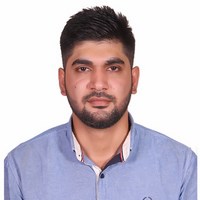 E-mail id		 :       moazzam.383777@2freemail.com Willing to relocate          :       Yes Notice Period		:        Immediately visit visa About meI am a young and creative graphic designer with extensive experience in Interior designing&3d Max Architectural Visualization. I have more than 5 years of total experience with 2 years + experience in UAE.I have completed many projects of Houses, Offices, Bathrooms, Kitchens, Wardrobesetc from Conceptualization to the finishing.In my earlier days I have done drafting of drawings for Multi Million Dollar Projects, because of that I have a strong grip on AutoCAD 2D and 3D as well and I can do all kinds of 3d work.I am looking for an opportunity where I can utilize my potential and abilities to shape a better future.Languages:Urdu, English, Arabic, Hindi, PunjabiSkills	:  3D Max, AutoCAD 2D and 3D, Microsoft Power Point,Microsoft Excel, Microsoft Word                        	Technical EducationWork Experience HistoryAs 3D Supervisor				Currently working hereRoyal Bathrooms          ( recent work project)Meeting with clients to establish the design brief, including the concept, performance and production criteriaWorking on ideas as part of a team or developing design concepts using 3D.Taking part in specialist or multidisciplinary team meetingsIdentifying the suitability and availability of materialsProducing detailed, final hand drawings and specifications Arranging meetings and liaising with engineers and other departments, including marketing, to discuss and negotiate appropriate production processes, costs and commercial issuesMaking presentations to senior design management or clients, either when bidding for a contract or to present design proposals.Design layouts for different spaces that are practical yet aesthetically pleasing.Develop a guideline for color and texture combinations for the spaces.Assess the look and feel of existing spaces.Draw design blueprints and present layouts and mockups to stakeholders.As PRODUCT DESIGNER  3D				01/02/2017 to 30/04/2017Interlook CommunicationMeeting with clients to establish the design brief, including the concept, performance and production criteriaWorking on ideas as part of a team or developing design concepts using 3D.Taking part in specialist or multidisciplinary team meetingsIdentifying the suitability and availability of materialsProducing detailed, final hand drawings and specifications Arranging meetings and liaising with engineers and other departments, including marketing, to discuss and negotiate appropriate production processes, costs and commercial issuesMaking presentations to senior design management or clients, either when bidding for a contract or to present design proposals.As Civil Draftsman					28/10/2014 to 20/04/2016Inteltec Emirates UAEConsultant DWG: AUH for Du Du: Greenfield layouts TSSR drawings & DDD drawings Du: Rooftop drawings TSSR drawings & DDD Hazards sites layout - etcDu: Site Share DDDDu: As Built drawing (GF/SS/RT/RDM) Bore hole drawing Civil defense drawing (DU) ETC rooftop layoutAUH, DXB & NE ETC site share DDD (AUH, DXB & NE) ETC: All as built layout, SLD & Google SLD Hazards sites layout All ALCATEL DWG DU TSSR DDD: RDM & Rooftop DU: all as built drawing Civil defense drawing (ETC) DU/ ETC: Site share DDD Municipality web site: ARCH & STRUC DWG (DU & ETC) Pile Design preparation /DWF for ADM systemAs Autocad Operator						23/09/2013 to 03/08/2014ATIQ ACCOSIATES CONSULTING ENGINEERS AND ARCHITECTSProduce specifications and drawings that have to be centered on written instructions, calculations and equations provided by engineers and designers.Use manual drafting expertise in drawing plans, which cannot be generated through the computer.To fine tune and modify plans to suit the needs of manufacturers and architects.Creates guidebooks as well as manuals for machineries and tools, by illustrating the mechanical systems.Draw diagrams and maps for projects and structure in construction.Create plans for foundations of structures along with layout of rooms inside buildings.As Autocad 2D Design				01/09/2012 to 20/09/2013Engineering Design BureauLiaise with design department to obtain clear specificationsSupport the design department and contract managers with necessary drawings from concept to handover. Create detailed CAD drawings for production Create detailed CAD drawing for on site work Liaise with Joinery Manager to understand needs Liaise with external manufactures to understand needs Carry out site surveys Solve fabrication problems Continuously look for and suggest ways to improve the process Follow Trimline quality control procedures Promote and maintain Health and Safety across projects, teams and business Other duties requested by management in support of the Trimline team. Strengths 
Smart workPunctualityDedicationProper Planning to complete the projects on timeTITLEINSTITUTIONMODULES3D Architectural VisualizerLahore Institute of Animation & DesignInterior & exterior designing, Architect etcAuto Cad DiplomaPeaks Solutions CollegeIntroduction to AutoCad, Drawing & Modification, Dimensions in AutoCad  ,2D & 3D in AutoCad